                          St. James United Church		September 29, 2013/ Pentecost 18Minister:				       Rev. Terrie BurryMinister of Visitation/MUN Chaplain:	Rev. Pamela Jones-FitzgeraldMinister of Youth/Christian Education:	Susan Sheppard, DLMClerk of Session:	Susan Pike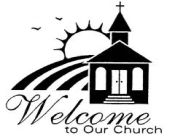 Organist/Senior Choir Director:	Christine TillerAssistant Organist:	Gillian BurryChoir:	UCWYouth/AOTS/UCW Choir Director:	Doreen Brown     ___________________________________________________
         You may remain comfortably seated until invited to stand.   Organ Prelude:     Sarabande, Allemande, Rigaudon		          YoungIntroit:                    Holy Spirit, Hear Us			                          UCWWelcomeCall to Worship:  (responsive)One:Since we are surrounded by a great cloud of witnesses,
All:   Let us also lay aside every weight and the wrongs that cling so closely,
One:So that we may run with perseverance the race that is set before us.
All:   Mindful of the gifts we have received, 
One Confident of the sustenance and abundance that God provides, 
All:  Let us worship God.
Hymn:                     Holy, Holy, Holy, Lord God Almighty			315Opening Prayer: (together)
God of peace, Your call, at times, appears to divide us from one another. Help us to overcome our fears and respond in courage. Give us faith to trust the unity that is beyond our sight. Give us Your eyes to recognize the signs before us. We ask this in the confidence of Your Son, Jesus Christ our Lord, Amen.

Time with the Children	Hymn:                      Praise to the Lord, the Almighty			220Offertory Invitation: (together)Mindful of the abundance we have received in Jesus Christ our Saviour, let us offer ourselves and our gifts that we might serve the church in the world. 

Choir Offertory:   Gifts in My Heart				             UCWOffertory Hymn:  Praise God from Whom All Blessings Flow		541Offertory Prayer:  (together)We trust, O God, in Your provision and loving kindness. Use these gifts and our lives that we might bear Your fruit with praise and thanksgiving. We ask this in the confidence of Your mercy and love. Amen.

Life and Work at St. JamesPrayer for Illumination: (responsive)One: Ever-present God, as we hear the Words of Scripture,
All:    May our ears be opened to the power of Your Spirit blowing through
          the pages, that we may come to know what You wish to tell your 
          people.
One: Bless us and our reading of your Word, 
All:   That we might hear words of love that dispel fear and give us strength 
         for the journey. Amen.
 THE WORD OF GODHebrew Scripture:	 Exodus 2:23-25, 3:10-15, 4:10-17Responsive Psalm 105:   Part 1: Bless God, my soul. Hallelujah!	              828Hymn:                                 Bring Many Names				268Gospel:   	           	 John 8: 48-58Anthem:                             Jesus Will Make Us His Own	                           UCW	      		SermonPrayers of ConcernClosing Hymn:	 	Joyful, Joyful We Adore You    		             232Blessing & Sending ForthChoral Benediction:       Peace Be With You		 	          UCWPostlude:                         The Kingsfold Trumpet 		                        Fedak(Prayers adapted from Feasting on the Word Worship Companion)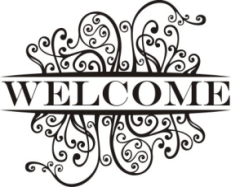 Ushering this week is provided by:				Usher in Charge:	Oliver Wellon	Greeters:	Ross & Betty PilgrimUshers:	    	Beulah Riche, Jim Inder, Linda Babstock, Baxter Howse*************************************************Donations have been received for the Cemetery Fund in loving memory of “my mother” from Barbara Butt, and in loving memory of Clifford Snow from his sister-in-law Roberta Snow.Fred and Vera Blackwood extend many thanks to St. James for the help they received last Sunday.The AED (Automated External Defibrillator) is located in the west side closet of the church foyer.  A sign saying such is on the door.Submissions for Thanksgiving Visitor:  We are missing a few!   Please email them to info@stjamesuc.org (Subject: Thanksgiving Visitor) or drop them at the office as soon as you can.From now until the end of the year, there will be a Sunday 9.30 service.  Tell your friends!Blessing of the Animals Service will be at 2 pm, Sunday, Oct 6. All God's creatures got a place in the choir!Escasoni Service will take place on Tuesday, October 8 at 2pm.St. James UCW Annual Fall Sale and Morning Coffee will take place on Saturday, November 2, from 9.45-noon.  More details will follow!The Observer:  Check out page 38 of the September issue!  There is a special mention and photograph of some of our youth.  The Observer:  We are looking for someone or two to continue Al and Minnie Penney’s good work of keeping your subscription up to date.  Please contact SuAn if this service interests you.Comprehensive Review Update:  If you would like to get involved in crafting the future of our church, please contact our Communications Chair at janwinsor@yahoo.ca or the church office 722-1881.St. James Guitar Group is now meeting again on Thursday mornings at 10.30-12.30. (Every second week, the meeting will be on Wednesday except in December.) Give Marjorie Carruthers a call at 233-3763 if you would like to join them.Sponsor A Student in the Project Grace After School Music Program. $20 a month will cover the cost of one student's instrument rental, music books and instruction for a whole year. You will find sign-up sheets in the church foyer and outside the office.  contact projectgracenl@gmail.com or visit our facebook page (facebook.com/projectgracenl)  An account has been set up at the Recycling Depot on O’Leary Avenue for the ‘GO Project.’   If you have any refundable cans or bottles for recycling that you wish to donate, please bring them along to the O’Leary Avenue location, rear of building,  and let them know they are for the ‘GO Project.’  St. James Go Project Youth presents  A Spirit of Newfoundland Dinner Theatre Fundraiser  “Beatles…. Back In The N.F.L.D.”  Join us for an evening of entertainment and food, provided by Spirit of Newfoundland!  October 17th at 7pm, doors open at 6pm; tickets $80 per person ($30 tax receipt) at the Masonic Temple, 6 Cathedral Street. For tickets please contact Rebecca Pike or the Church office. Mark Your Calendars! St. James 55th Anniversary Celebrations on Friday, November 15th, at the Royal Canadian Legion in Pleasantville. This facility is wheelchair accessible.  The dinner will start at 6:30 pm followed by a silent and live auction.  The cost of the dinner is $30 for adults and $20 for children under 12. It will consist of stuffed chicken breast and all the trimmings.  Tickets are available at the church office and the deadline is November3rd.  When you purchase your tickets please let us know if you have any dietary restrictions such as diabetes or gluten-free and we will make sure that you have a dessert to enjoy.  If you do not have transportation or you don’t drive by night, we can arrange a ride for you. Just let us know when you purchase your ticket and we can get you there.  If you are able to provide transportation, please let us know that as well.  We are looking for items for the auction such as baked items, knitted goods, sewn items, dinners, sailing trips, pictures, or anything you would like to donate, please drop them off to the office by November 10th. A form for your donation will be available at the church office and at the services on Sundays.If you have any questions, please feel free to contact the church office at 722-1881.The Gospel Folk:  The Gospel Folk is a new community seniors’ choir (50+).  They invite enthusiastic men and women who love to sing gospel to join them. The first rehearsal will be on October 6 at 2.30pm in the first floor lounge at the Kelly’s Brook Seniors’ Complex – please use the main entrance off Stamps Lane.  For more information, please call Daphne Benson, 739.8714Bereavement Information and Support Program with facilitators Jean White-Coady and Erik SeawardThis 8-week Bereavement Information and Support Group is designed for people who are grieving the loss of a loved one. In this facilitator led group, members provide support to each other through a program developed for the sharing of resources and information.  This program will be offered Thursdays, 7 – 9 p.m., Oct. 10th to Nov.28th inclusive.  Facilitators for this group have been trained by Pastoral Care and Ethics, Department of Eastern Health.  For more information or to register for the group please contact: Jean at 368-7050 or jean.jay@nf.sympatico.ca.  